BÀI GIỚI TIỆU SÁCHTỔ KHỐI 2TÁC PHẨM “BÚP SEN XANH” CỦA NHÀ VĂN SƠN TÙNG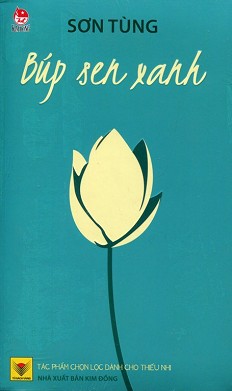 * Để hưởng ứng ngày sách Việt Nam21/4/2021, hướng tới ngày sinh của Bác 19/5/2021.Tổ 2 xin giới thiệu đến bạn đọc tác phẩm hay có từa đề “Búp sen xanh”của tác giả Sơn Tùng do NXB Kim Đồng ấn hành năm 2016, sách dày 363 trang, khổ 21cm.* Chủ tịch Hồ Chí Minh – vị cha già muôn vàn kính yêu của dân tộc, người thầy vĩ đại của cách mạng Việt Nam, một danh nhân văn hóa thế giới, một chiến sĩ cách mạng lỗi lạc. Người đã dâng hiến cả cuộc đời cho sự nghiệp đấu tranh giải phóng dân tộc. Chủ tịch Hồ Chí Minh vĩ đại sống mãi trong sự nghiệp của chúng ta. Đúng như vậy, Hồ Chủ tịch sống mãi trong những tư tưởng và tình cảm lớn, trong toàn bộ hoạt động cách mạng của nhân dân Việt Nam. Cuộc đời của Người đã trở thành lịch sử, những trang sử đẹp nhất và vẻ vang nhất của dân tộc Việt Nam ta đã được tác giả Sơn Tùng không ngừng tích lũy, tìm kiếm tư liệu, vượt lên thương tật để nghiên cứu.  Tác phẩm “Búp sen xanh” bắt đầu viết từ năm 1948 và hoàn thành vào năm 1980.Tác phẩm chọn lọc dành cho thiếu nhi và được đưa vào tủ sách Vàng. Kể từ ngày ra mắt vào năm 1982 đến nay, tiểu thuyết “Búp sen xanh” liên tục được tái bản tới 26 lần, với hơn một triệu bản in đã ra mắt độc giả. **Với 363 trang sách,“Búp sen xanh” viết về thời thơ ấu và trai trẻ của Hồ Chí Minh, được nhà văn chia làm 3 chương: Chương 1 "Thời thơ ấu", Chương 2 "Thời niên thiếu" và Chương 3 "Tuổi hai mươi".Những biến thiên của lịch sử, của gia đình nội ngoại hai bên và quá trình định hình nhân cách, ra đi tìm đường giải phóng dân tộc của vĩ nhân Nguyễn Sinh Côn - Nguyễn Tất Thành trong khoảng 20 năm, cuộc chia tay trên Bến Nhà Rồng ngày 5 tháng 6 năm 1911 giữa Út Huệ và Nguyễn Tất Thành, được tác giả kể lại bằng những trang văn xúc động.Trong “Búp sen xanh”, tác giả cũng đưa người đọc về với làng quê xứ Nghệ những năm đầu thế kỷ 20, nơi ấy là làng Sen quê nội, làng Hoàng Trù quê ngoại của Hồ Chí Minh, với những câu dân ca, bài vè, câu ví dặm. Theo bước chân của Hồ Chí Minh khi còn thơ ấu với tên gọi Nguyễn Sinh Côn, đến khi trở thành một người thanh niên với tên Nguyễn Tất Thành, người đọc lại biết đến kinh thành Huế cổ kính, dòng sông Hương lững lờ, với đình Dương Nổ, trường Pháp-Việt Đông Ba, trường Quốc Học hay Bến Nhà Rồng với tất cả những phong tục tập quán, lời ăn, tiếng nói, mỗi một vùng được thể hiện một cách tự nhiên, chân thật.Chương I: Thời thơ ấu được viết từ trang 7  đến trang 156Ta hãy đến Nghệ An vào những năm 1890: Trong khung cảnh làng Chùa nhòa khói sương lam, hương sen từ ngoài đồng pha lẫn mùi bồ kết cháy từ nồi than trong buồng toả ra ngào ngạt. Bà Hoàng Thị Loan vừa sinh hạ người con thứ ba. “Tôi đặt tên cho cháu là Côn, tự là Tất Thành”. Hình ảnh cậu bé Côn với nét tính cách tinh nghịch, hóm hỉnh hiển hiện trong đầu bạn đọc. Tuổi thơ của Nguyễn Sinh Côn vừa được tắm mình trong truyền thống quê hương, vừa được sự giáo dục của người cha nghiêm khắc và mực thước. Suốt thời thơ ấu của Bác là những chuỗi ngày dài đầy khó khăn, thử thách. Để rồi có lúc trái tim ta như quặn thắt trước những cảnh thương tâm khi một cậu bé mới 10 tuổi giữa đất khách quê người, cha và anh trai thì đi xa, không một người thân bên cạnh, Côn mất mẹ trong nỗi cô đơn, tuyệt vọng, cùng cảnh em trai hấp hối vì khát sữa mẹ… hình ảnh đó sẽ mãi neo đậu trong tâm hồn người đọc. Chương II: Thời niên thiếu từ trang 157 đến trang 274Khi được nhận vào trường Quốc học, Côn luôn là một cậu học trò thông minh, sáng dạ, có cách nghĩ sâu xa, thấu đáo.  Rồi, vào một sáng tháng tư năm 1908, trên đường đi học về, khi thấy đoàn người chân đất, áo rách, tay không, kéo đến trước tòa khâm sứ, Nguyễn Tất Thành đã đứng lên, kêu gọi các bạn và mọi người chống lại sự đàn áp của lũ tay sai. Và ngày đó có ý nghĩa rất quan trọng trên hành trình đi tìm đường cứu nước của Người.Là ngày mà Nguyễn Tất Thành ngộ ra chân lí của sự tự do, và nung nấu quyết tâm tìm đường cứu nước.Có lẽ, đôi bàn chân ấy không thể ngưng nghỉ khi đất nước còn lâm nguy. Bác lại tiếp tục cuộc hành trình đi từ Huế vào trường Dục Thanh - Phan Thiết để dạy học. Đó cũng chính là khoảng thời gian hun đúc mạnh mẽ ý chí xuất dương cứu nước của Người.Theo tiếng gọi của Tổ quốc, thầy Thành ra đi không kịp giã từ những cô cậu học trò, thầy đã để lại một bức thư với sự chân thành, nhắn gửi tới các em. Thầy mong rằng, các em hãy cố gắng vượt qua khó khăn, vất vả để đến với con đường học tập. Và đó cũng chính là lời mà Bác đã để lại cho tất cả thế hệ chúng ta ngày nay.	Chương III: Tuổi hai mươi được viết từ trang 275 đến trang 363Phần ba là hành trình đầy gian nan giữa đất Sài Gòn xa hoa, tráng lệ. Hình ảnh người thanh niên dáng mảnh khảnh, thư sinh làm khuân vác khiến  người đọc càng ngưỡng mộ ý chí của Người. Ý chí ra đi chỉ với hai bàn tay trắng, với lòng quyết tâm đuổi Tây ra khỏi nước nhà được thể hiện rõ trong cuộc trò chuyện của anh Ba với Tư Lê. Sáng ngày 5/6/1911, sương sớm phủ nóc Nhà Rồng, người đọc xúc động trước cảnh chia tay của anh Ba với những anh bạn thợ thuyền, ông già Đờn, và đặc biệt là Út Huệ, một cô gái hiền lành, chịu thương chịu khó. Anh ra đi với văng vẳng câu hỏi “Nước Nam ta sao lại có Tây?”. Câu hỏi ấy đã đưa bước chân anh lên con tàu Đô đốc. Hình ảnh anh Ba ra đi từ bến cảng Nhà Rồng sẽ mãi ngưng đọng trong trái tim người đọc với tình thương bao la, rộng lớn.Cuốn sách đã tái dựng thành công quãng đời khổ cực nhưng đẹp đẽ, thơ mộng cùng bao hoài bão, khát vọng cao đẹp của vị lãnh tụ tài ba. Đặc biệt những phát hiện mới mẻ như mối tình út Huệ dành cho anh Ba, rất gần gũi, chân thực, đời thường, đã mở ra một bước ngoặt, một cách tiếp cận hoàn toàn mới, tới cuộc đời và sự nghiệp của Bác Hồ kính yêu.***"Búp sen xanh" có lẽ là món quà thiêng liêng nhất mà nhà văn Sơn Tùng nói riêng và nhân dân cả nước nói chung kính dâng lên Bác Hồ. Trải qua bao nhiêu năm tháng mà cuốn sách vẫn giữ vững được những nét đẹp, giá trị đích thực của nó bởi trong đó có chứa đựng một tâm hồn cao cả vị lãnh tụ vĩ đại của dân tộc Việt Nam ta.Chúng ta may mắn được sinh ra và lớn lên trong thời bình, không phải chịu sự ngăn cách của chiến tranh. Nhưng khi đọc những trang văn viết về cuộc đời Bác, tôi tin rằng các bạn cũng sẽ được truyền ngọn lửa đam mê, ham học, cố gắng vượt lên nghịch cảnh để trở thành một công dân có ích cho xã hội, và chỉ có con đường học vấn chúng ta mới có thể hướng đến một tương lai tươi đẹp hơn!Đọc xong cuốn sách, tôi cảm thấy mình thật nhỏ bé trước hình ảnh vị Chủ tịch tài ba của dân tộc. Bác đã vượt lên biết bao khó khăn, thử thách để học hỏi, và nhận thức về cuộc sống, để đem lòng yêu thương trải rộng ra toàn thể nhân loại.Với hai bàn tay trắng, Người đã ra bôn ba hải ngoại để mang lại sự tự do cho nhân dân ta.Hãy đọc "Búp sen xanh" hãy thưởng thức và hoc tập”. Cuốn sách sẽ là một món quà quý giá của mỗi người dân Việt Nam tự hào là con cháu của Bác.Ngoài cuốn sách này ra thư viện trường tiểu học Phú Hòa còn có rất nhiều sách, báo hay khác nữa. Để có niềm đam mê đọc sách, báo, để bổ sung cho mình những kiến thức bổ ích xin kính mời quý bạn đọc đến thư viện trường tìm đọc sách với thông điệp chung : “Hãy để những cuốn sách hay dẫn đường cho bạn”.Thân ái!